                                                                                                                      “Azərbaycan Xəzər Dəniz Gəmiçiliyi”			                       			 	Qapalı Səhmdar Cəmiyyətinin 					       			“ 01 ”  Dekabr 2016-cı il tarixli		“216” nömrəli əmri ilə təsdiq edilmişdir.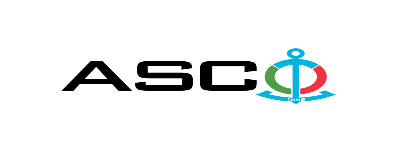 “Azərbaycan Xəzər Dəniz Gəmiçiliyi” Qapalı Səhmdar Cəmiyyəti  ASCO-nun struktur idarələrinə tələb olunan Qapı və mebel aksesuarlarının satın alınması məqsədilə açıq müsabiqə elan edir:Müsabiqə №AM066/2024(İddiaçı iştirakçının blankında)AÇIQ MÜSABİQƏDƏ İŞTİRAK ETMƏK ÜÇÜN MÜRACİƏT MƏKTUBU___________ şəhəri                                                                         “__”_______20_-ci il___________№           							                                                                                          ASCO-nun Satınalmalar Komitəsinin Sədricənab C.Mahmudluya,Hazırkı məktubla [iddiaçı podratçının tam adı göstərilir] (nin,nun,nın) ASCO tərəfindən “__________”ın satın alınması ilə əlaqədar elan edilmiş [iddiaçı tərəfindən müsabiqənin nömrəsi daxil edilməlidir]nömrəli açıq  müsabiqədə iştirak niyyətini təsdiq edirik.Eyni zamanda [iddiaçı podratçının tam adı göstərilir] ilə münasibətdə hər hansı ləğv etmə və ya müflislik prosedurunun aparılmadığını, fəaliyyətinin dayandırılmadığını və sözügedən satınalma müsabiqəsində iştirakını qeyri-mümkün edəcək hər hansı bir halın mövcud olmadığını təsdiq edirik. Əlavə olaraq, təminat veririk ki, [iddiaçı podratçının tam adı göstərilir] ASCO-ya aidiyyəti olan şəxs deyildir.Tərəfimizdən təqdim edilən sənədlər və digər məsələlərlə bağlı yaranmış suallarınızı operativ cavablandırmaq üçün əlaqə:Əlaqələndirici şəxs: Əlaqələndirici şəxsin vəzifəsi: Telefon nömrəsi: E-mail: Qoşma: İştirak haqqının ödənilməsi haqqında bank sənədinin əsli – __ vərəq.________________________________                                   _______________________                   (səlahiyyətli şəxsin A.A.S)                                                                                                        (səlahiyyətli şəxsin imzası)_________________________________                                                                  (səlahiyyətli şəxsin vəzifəsi)                                                M.Y.Qeyd: Qapı və mebel aksesuarları il ərzində hissə hissə tədarük ediləcəkdir. Ödəniş yalnız fakt üzrə qəbul edilir.                                       Texniki suallarla bağlı:Mahir İsayevTel: +99450 2921232E-mail: Mahir.İsyaev@asco.azElnur MuxtarovTel: +99450 3767279E-mail:Elnur.muxtarov@asco.azQulu QuliyevTel: +99450 2207820E-mail:Qulu.quliyev@asco.az    Müsabiqədə qalib elan olunan iddiaçı şirkət ilə satınalma müqaviləsi bağlanmamışdan öncə ASCO-nun Satınalmalar qaydalarına uyğun olaraq iddiaçının yoxlanılması həyata keçirilir.     Həmin şirkət bu linkə http://asco.az/sirket/satinalmalar/podratcilarin-elektron-muraciet-formasi/ keçid alıb xüsusi formanı doldurmalı və ya aşağıdakı sənədləri təqdim etməlidir:Şirkətin nizamnaməsi (bütün dəyişikliklər və əlavələrlə birlikdə)Kommersiya hüquqi şəxslərin reyestrindən çıxarışı (son 1 ay ərzində verilmiş)Təsisçi hüquqi şəxs olduqda, onun təsisçisi haqqında məlumatVÖEN ŞəhadətnaməsiAudit olunmuş mühasibat uçotu balansı və ya vergi bəyannaməsi (vergi qoyma sistemindən asılı olaraq)/vergi orqanlarından vergi borcunun olmaması haqqında arayışQanuni təmsilçinin şəxsiyyət vəsiqəsiMüəssisənin müvafiq xidmətlərin göstərilməsi/işlərin görülməsi üçün lazımi lisenziyaları (əgər varsa)Qeyd olunan sənədləri təqdim etməyən və ya yoxlamanın nəticəsinə uyğun olaraq müsbət qiymətləndirilməyən şirkətlərlə müqavilə bağlanılmır və müsabiqədən kənarlaşdırılır. Müsabiqədə iştirak etmək üçün təqdim edilməli sənədlər:Müsabiqədə iştirak haqqında müraciət (nümunə əlavə olunur);İştirak haqqının ödənilməsi barədə bank sənədi;Müsabiqə təklifi; Malgöndərənin son bir ildəki (əgər daha az müddət fəaliyyət göstərirsə, bütün fəaliyyət dövründəki) maliyyə vəziyyəti barədə bank sənədi;Azərbaycan Respublikasında vergilərə və digər icbari ödənişlərə dair yerinə yetirilməsi vaxtı keçmiş öhdəliklərin, habelə son bir il ərzində (fəaliyyətini dayandırdığı müddət nəzərə alınmadan) vergi ödəyicisinin Azərbaycan Respublikasının Vergi Məcəlləsi ilə müəyyən edilmiş vəzifələrinin yerinə yetirilməməsi hallarının mövcud olmaması barədə müvafiq vergi orqanlarından arayış.İlkin mərhələdə müsabiqədə iştirak haqqında müraciət (imzalanmış və möhürlənmiş) və iştirak haqqının ödənilməsi barədə bank sənədi (müsabiqə təklifi istisna olmaqla) ən gec 16 may 2024-cü il, Bakı vaxtı ilə saat 17:00-a qədər Azərbaycan, rus və ya ingilis dillərində “Azərbaycan Xəzər Dəniz Gəmiçiliyi” Qapalı Səhmdar Cəmiyyətinin ( “ASCO” və ya “Satınalan təşkilat”) yerləşdiyi ünvana və ya Əlaqələndirici Şəxsin elektron poçtuna göndərilməlidir, digər sənədlər isə müsabiqə təklifi zərfinin içərisində təqdim edilməlidir.   Satın alınması nəzərdə tutulan mal, iş və xidmətlərin siyahısı (təsviri) əlavə olunur.İştirak haqqının məbləği və Əsas Şərtlər Toplusunun əldə edilməsi:Müsabiqədə iştirak etmək istəyən iddiaçılar aşağıda qeyd olunmuş məbləğdə iştirak haqqını ASCO-nun bank hesabına ödəyib (ödəniş tapşırığında müsabiqə keçirən təşkilatın adı, müsabiqənin predmeti dəqiq göstərilməlidir), ödənişi təsdiq edən sənədi birinci bölmədə müəyyən olunmuş vaxtdan gec olmayaraq ASCO-ya təqdim etməlidir. Bu tələbləri yerinə yetirən iddiaçılar satınalma predmeti üzrə Əsas Şərtlər Toplusunu elektron və ya çap formasında əlaqələndirici şəxsdən elanın IV bölməsində göstərilən tarixədək həftənin istənilən iş günü saat 09:00-dan 18:00-a kimi ala bilərlər.İştirak haqqının məbləği (ƏDV-siz):50 Azn.Iştirak haqqı manat və ya ekvivalent məbləğdə ABŞ dolları və AVRO ilə ödənilə bilər.  Hesab nömrəsi: İştirak haqqı ASCO tərəfindən müsabiqənin ləğv edilməsi halı istisna olmaqla, heç bir halda geri qaytarılmır.Müsabiqə təklifinin təminatı :Müsabiqə təklifi üçün təklifin qiymətinin azı 1 (bir) %-i həcmində bank təminatı (bank qarantiyası) tələb olunur. Bank qarantiyasının forması Əsas Şərtlər Toplusunda göstəriləcəkdir. Bank qarantiyalarının əsli müsabiqə zərfində müsabiqə təklifi ilə birlikdə təqdim edilməlidir. Əks təqdirdə Satınalan Təşkilat belə təklifi rədd etmək hüququnu özündə saxlayır. Qarantiyanı vermiş maliyyə təşkilatı Azərbaycan Respublikasında və/və ya beynəlxalq maliyyə əməliyyatlarında qəbul edilən olmalıdır. Satınalan təşkilat etibarlı hesab edilməyən bank qarantiyaları qəbul etməmək hüququnu özündə saxlayır.Satınalma müsabiqəsində iştirak etmək istəyən şəxslər digər növ təminat (akkreditiv, qiymətli kağızlar, satınalan təşkilatın müsabiqəyə dəvət sənədlərində göstərilmiş xüsusi hesabına  pul vəsaitinin köçürülməsi, depozitlər və digər maliyyə aktivləri) təqdim etmək istədikdə, təminat növünün mümkünlüyü barədə Əlaqələndirici Şəxs vasitəsilə əvvəlcədən ASCO-ya sorğu verməlidir və razılıq əldə etməlidir. Müqavilənin yerinə yetirilməsi təminatı satınalma müqaviləsinin qiymətinin 5 (beş) %-i məbləğində tələb olunur.Hazırki satınalma əməliyyatı üzrə Satınalan Təşkilat tərəfindən yalnız malların anbara təhvil verilməsindən sonra ödənişinin yerinə yetirilməsi nəzərdə tutulur, avans ödəniş nəzərdə tutulmamışdır.Müsabiqə təklifinin təqdim edilməsinin son tarixi və vaxtı:Müsabiqədə iştirak haqqında müraciəti və iştirak haqqının ödənilməsi barədə bank sənədini birinci bölmədə qeyd olunan vaxta qədər təqdim etmiş iştirakçılar, öz müsabiqə təkliflərini bağlı zərfdə (1 əsli və 1 surəti olmaqla) 23 May 2024-ci il, Bakı vaxtı ilə saat 17:00-a qədər ASCO-ya təqdim etməlidirlər.Göstərilən tarixdən və vaxtdan sonra təqdim olunan təklif zərfləri açılmadan geri qaytarılacaqdır.Satınalan təşkilatın ünvanı:Azərbaycan Respublikası, Bakı şəhəri, AZ1029 (indeks),Mikayıl Useynov 2, ASCO-nun Satınalmalar Komitəsi.Əlaqələndirici şəxs:Rahim AbbasovASCO-nun Satınalmalar Departameninin təchizat işləri üzrə mütəxəssisiTelefon nömrəsi: +99450 2740277Elektron ünvan: rahim.abbasov@asco.az, tender@asco.azHüquqi məsələlər üzrə:Telefon nömrəsi: +994 12 4043700 (daxili: 1262)Elektron ünvan: tender@asco.az Müsabiqə təklif zərflərinin açılışı tarixi, vaxtı və yeri:Zərflərin açılışı 24 May 2024-cü il tarixdə, Bakı vaxtı ilə saat 14:00-da  elanın V bölməsində göstərilmiş ünvanda baş tutacaqdır. Zərflərin açılışında iştirak etmək istəyən şəxslər iştirak səlahiyyətlərini təsdiq edən sənədi (iştirakçı hüquqi və ya fiziki şəxs tərəfindən verilmiş müvafiq etibarnamə) və şəxsiyyət vəsiqələrini müsabiqənin baş tutacağı tarixdən ən azı yarım saat qabaq Satınalan Təşkilata təqdim etməlidirlər.Müsabiqənin qalibi haqqında məlumat:Müsabiqə qalibi haqqında məlumat ASCO-nun rəsmi veb-səhifəsinin “Elanlar” bölməsində yerləşdiriləcəkdir.Müsabiqənin digər şərtləri: Zərflərin açılışı zamanı aşağıdakı sənədlərin təqdim edilməsi mütləqdir.-ASCO-ya müraciət Forması -malların qiymət cədvəli -iddiaçının hüqüqi ünvanı və bank rekvizitləri -istehsalçı ölkə və istehsalçı müəssisə haqqında məlumat №Malların adıÖlçü vahidiCəmi Sertfikat tələbi1Lent kromka (dəzgah üçün)eni 20 mm,qalınlıq 2 mm , uzunluq 150 m, ceviz rəng,altı yapışqanlıPaçka32Keyfiyyət və uyğunluq sertifikatı2Lent kromka (dəzgah üçün)eni 20 mm,qalınlıq 2 mm , uzunluq 150 m, qəhvəyi rəng,altı yapışqanlıPaçka94Keyfiyyət və uyğunluq sertifikatı3Aliminium künclük 30x30х3 mmMetr1040Keyfiyyət və uyğunluq sertifikatı4Mebel üçün qıfıl Ø 20 mm  B-25 mmədəd550Keyfiyyət və uyğunluq sertifikatı5Mebel üçün dəstək aliminium L-150 mmədəd3390Keyfiyyət və uyğunluq sertifikatı6Mebel ayağı metal Ø 50 mm  h-80 mmədəd400Keyfiyyət və uyğunluq sertifikatı7Mebel üçün şpinqalet daxili 70x35 mmədəd200Keyfiyyət və uyğunluq sertifikatı8Mebel üçün aliminium künclük 50x50 mmədəd1100Keyfiyyət və uyğunluq sertifikatı9Siyirtmə üçün rolik L-30 sm,eni 2,5 sm diyircəkli ,<(>,<)>aliminium rəngliədəd270Keyfiyyət və uyğunluq sertifikatı10Siyirtmə üçün rolik L-40 sm,eni 2,5 sm diyircəkli,aliminium rəngliədəd90Keyfiyyət və uyğunluq sertifikatı11Siyirtmə üçün rolik L-50 sm eni 2,5 sm diyircəkli,aliminium rəngliədəd90Keyfiyyət və uyğunluq sertifikatı12Divan üçün rezin ,tünd yaşıl,eni 50 mm,qalınlıq  2 mm  100 metrlikbağlama60Keyfiyyət və uyğunluq sertifikatı13Kənar bağlantı mebel üçün ,aliminium,çöl diametri 50 mm,iç diametri 25 mmədəd90Keyfiyyət və uyğunluq sertifikatı14Paslanmayan boru mebel üçün  30x2 mm,aliminium rəngMetr110Keyfiyyət və uyğunluq sertifikatı15Qapı petləsi uzunluğu 80 mm,eni 76 mm kəpənəkədəd110Keyfiyyət və uyğunluq sertifikatı16Qapı petləsi uzunluğu 100 mm,eni 76 mm kəpənəkədəd70Keyfiyyət və uyğunluq sertifikatı17Qapı petləsi uzunluğu 120 mm,eni 76 mm kəpənəkədəd70Keyfiyyət və uyğunluq sertifikatı18Sancaq(skop) divan üçün  L-8 mmqutu90Keyfiyyət və uyğunluq sertifikatı19Sancaq(skop) divan üçün  L-10 mmqutu180Keyfiyyət və uyğunluq sertifikatı20Sancaq(skop) divan üçün  L-12 mmqutu90Keyfiyyət və uyğunluq sertifikatı21Sancaq(skop) divan üçün  L-14 mmqutu80Keyfiyyət və uyğunluq sertifikatı22Mebel üçün petlə daxili Ø 35, 90°, montaj planka iləədəd3600Keyfiyyət və uyğunluq sertifikatı23Lent kromka (sadə əl ilə)20x2mm(qəhvəyi) uzunluq 40mədəd20Keyfiyyət və uyğunluq sertifikatı24Tikiş sapı ( qara ) ədəd170Keyfiyyət və uyğunluq sertifikatı25Qapı kilidi (ofis qapıları,L-200mm)ədəd120Keyfiyyət və uyğunluq sertifikatı26Yataq üçün künclük L-128mmədəd400Keyfiyyət və uyğunluq sertifikatı27Mebel üçün künclük 60x40mmədəd2500Keyfiyyət və uyğunluq sertifikatı28Lent kromka  (dəzgah üçün) δ0,4mm 300mədəd80Keyfiyyət və uyğunluq sertifikatı29Petlə vakum YD48MM 10100422Yədəd500Keyfiyyət və uyğunluq sertifikatı30Qapı petləsi kəpənək 100x75x2,5 L=120mmcüt100Keyfiyyət və uyğunluq sertifikatı31Lent kromka vuran dəzgah üçün kley (Низкотемпературный клей - расплав Termokol 2008 PI. ) Клей-расплав для кромки DUDITERM 550/15 TERMOKOL 2008 PLkq80Keyfiyyət və uyğunluq sertifikatı32Royal rəzə(petlə) 500x25x0.6mmədəd100Keyfiyyət və uyğunluq sertifikatı33Qıfıl VAZ (original)ədəd460Keyfiyyət və uyğunluq sertifikatı34Plastik qapı qıfılı (dəstəyi ilə birlikdə)ədəd60Keyfiyyət və uyğunluq sertifikatı35Mebel üçün dəstək aliminium L-150mmədəd2000Keyfiyyət və uyğunluq sertifikatı36Asma qıfıl b-60mmədəd400Keyfiyyət və uyğunluq sertifikatı37Mebel üçün rəf saxlayan(plastmas) 5mmqutu120Keyfiyyət və uyğunluq sertifikatı38Asılqan  (veşalka)ədəd3000Keyfiyyət və uyğunluq sertifikatı39Mebel kilidi(şpinqalet) 71x16x7mmədəd1300Keyfiyyət və uyğunluq sertifikatı40Mebel üçün şpinqalet daxili 70x35mmədəd200Keyfiyyət və uyğunluq sertifikatı41Maqnit (mebel üçün) 36x45x5mmədəd120Keyfiyyət və uyğunluq sertifikatı42Qapı bağlayıcı mexanizm 180×65×43mm 90kqədəd75Keyfiyyət və uyğunluq sertifikatı43Hidravlik qol qapı üçün 140 kqədəd110Keyfiyyət və uyğunluq sertifikatı44Vaz qıfılı üçün ürəkcikədəd100Keyfiyyət və uyğunluq sertifikatı